OPERATIONAL STANDARDS & PRINCIPLESQuality, Environmental & H&S 0.2.2ENVIRONMENTAL POLICY STATEMENT 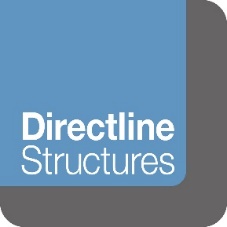 Directline Structures Ltd is committed to protecting the environment and to complying with allrelevant environmental legislation, regulations and other environmental requirements.We will regularly evaluate the environmental impact of our activities, products andservices and we will take action to continually improve our environmental performance.It is our policy to:Minimise the use of energy, water and natural resourcesMinimise waste through prevention, re-use and recycling where possibleDispose of waste safely and legallyAvoid the use of hazardous materials, where practicalWork with environmentally responsible suppliersPrevent environmental damage & pollution and to minimise nuisance factors such as noise and air pollution.We will define environmental objectives, targets and improvement actions that arerelated to this policy and to our significant environmental aspects. We will regularlyevaluate progress.We are committed to providing relevant environmental training and promotingenvironmental awareness to employees and, where appropriate, to suppliers and tocommunicating our environmental performance.We will implement processes to prevent environmental non-conformities and to ensurethat we are prepared to deal with potential environmental emergencies.This policy will be regularly reviewed and updated to take account of organisationalpriorities and changes, environmental legislation and best practice.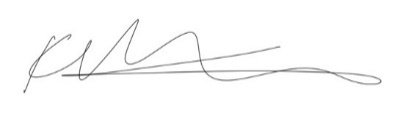 SIGNED: 		For and on behalf of Directline Structures LimitedDATE:		8TH February 2022NAME:		K BarkerPOSITION:	Director